.SIDE SHUFFLE, TURN, STOMPSIDE SHUFFLE, TURN, STEPJUMP, SLAP, STOMP, STOMP, HEEL SPLIT, JUMP STEPROCK FORWARD, BACK, FORWARD, TAP, ROCK FORWARD, BACK, FORWARD, STEPTAP, STEP, TAP, MONTEREY TURN, TAP, STEP, TAP, STEPREPEATCowboy Stomp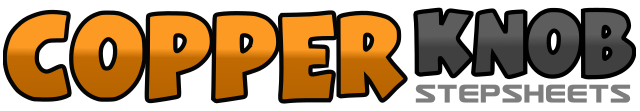 .......Count:32Wall:2Level:.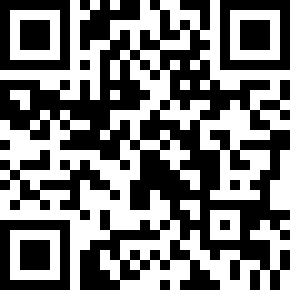 Choreographer:Barry Amato (USA)Barry Amato (USA)Barry Amato (USA)Barry Amato (USA)Barry Amato (USA).Music:The Cowboy Stomp - Curtis DayThe Cowboy Stomp - Curtis DayThe Cowboy Stomp - Curtis DayThe Cowboy Stomp - Curtis DayThe Cowboy Stomp - Curtis Day........1Step right foot to right side&Slide left foot to right2Step right foot to right side3½ turn left on the ball of right foot (transfer weight left)4Stomp up right5Step right foot to right side&Slide left foot to right6Step right foot to right side7½ turn left on the ball of right foot (transfer weight left)8Step right foot next to left9Jump forward slightly with weight on both feet10Bring left up and slap with left hand11Stomp left12Stomp right13Split heels out14Bring heels back together15Jump back on right foot with all weight on right (hips pushed back)16Slap left foot forward (flat foot)17Rock forward on left (pulling arms back)18Rock back on right (pushing arms forward)19Rock forward on left and hitch right (pulling arms back)20Tap right heel forward setting hips back (pushing arms forward)21Rock forward on right (pulling arms back)22Rock back on left (pushing arms forward)23Rock forward on right (pulling arms back)24Step left foot to place25Tap right foot out to right side26Step right to place27Tap left foot out to left side28Turn ½ turn to left and bring weight to left29Tap right foot to right side30Step right foot to place31Tap left foot out to left side32Step left foot back to place